The Overview of the current position: The Planned Outcome:Actions Required: 1)       2)       3)       4)       5)       6)       7)       8)      Timings: Budget and Costs:Project Manager:      Address:      e-mail:                                                 Telephone:      Country:      Company:      Date:      Member: Objective: Your Target Audiences: 1)      2)      3)      Project Name:      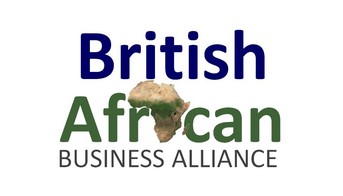 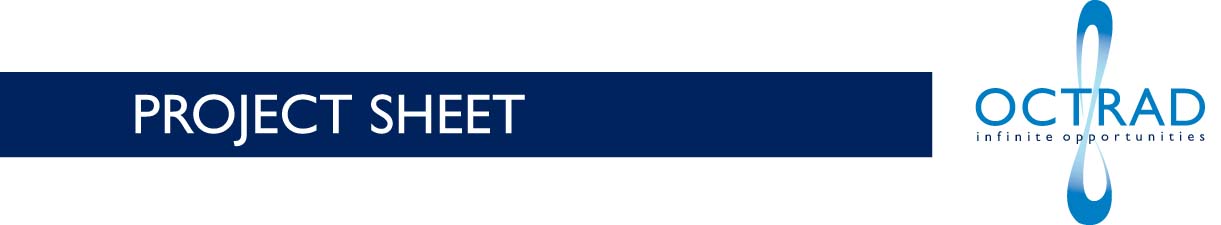 